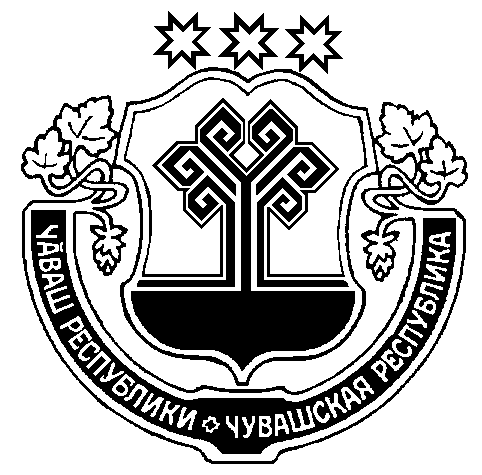 О внесении изменений в решение Собрания депутатов Большесундырского сельского поселения Моргаушского района Чувашской Республики от «18» ноября 2014г. №С-58/1 «Об утверждении Положения о вопросах налогового регулирования в Большесундырском сельском поселении  Моргаушского района Чувашской Республики, отнесенных законодательством Российской Федерации и Чувашской Республики о налогах и сборах к ведению органов местного самоуправления» В соответствии с Налоговым кодексом Российской Федерации и Федеральным законом от 06 октября 2003 №131-ФЗ «Об общих принципах организации местного самоуправления в Российской Федерации», в целях регулирования налоговых правоотношений Собрание депутатов Большесундырского  сельского поселения Моргаушского района  Чувашской Республики  решило:          1. Внести в решение Собрания депутатов Чувашской Республики от «18 ноября 2014г. №С-58/1 «Об утверждении Положения о вопросах налогового регулирования в Большесундырском сельском поселении  Моргаушского района Чувашской Республики, отнесенных законодательством Российской Федерации и Чувашской Республики о налогах и сборах к ведению органов местного самоуправления»  (далее - Решение) следующие изменения:          В приложении к Решению «Положение о вопросах налогового регулирования в Большесундырском сельском поселении Моргаушского района Чувашской Республики, отнесенных законодательством Российской Федерации и Чувашской Республики о налогах и сборах к ведению органов местного самоуправления»:            1.1. п.п.4 статьи 21 Положения  изложить в следующей редакции:           «- религиозные организации – в отношении принадлежащих им земельных участков, на которых расположены здания, строения и сооружения религиозного и благотворительного назначения, а также земельных участков, предназначенных для размещения указанных объектов.».           2. Настоящее Решение вступает в силу после его  официального опубликования.Глава Большесундырского сельского поселения                                            Н.А.Мареева   Чувашская Республика  Собрание депутатовБольшесундырского сельского поселенияМоргаушского районаРЕШЕНИЕ27.07.2022 г. № С-31/2c. Б. Сундырь  Чãваш Республики                                                          Муркаш районĕн Мãн Сĕнтĕр ял поселенийĕн                                                             депутачĕсен ПухãвĕЙЫШĂНУ2022 ç. июлĕн 27 -мĕшĕ  С-31/2 № Мãн Сĕнтĕр сали                                                            